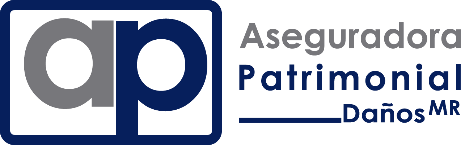 Queja de actos de violencia, acoso o inseguridad laboral, sugerencia o felicitación.FECHAdd/mm/aaaaPersonas involucradas:A continuación describa ampliamente de manera clara y objetiva el acontecimiento de los hechos:A continuación describa ampliamente de manera clara y objetiva el acontecimiento de los hechos:A continuación describa ampliamente de manera clara y objetiva el acontecimiento de los hechos:A continuación describa ampliamente de manera clara y objetiva el acontecimiento de los hechos:LO ANTERIORMENTE MENCIONADO LO EXPONGO A MI LIBRE ALBELDRIOLO ANTERIORMENTE MENCIONADO LO EXPONGO A MI LIBRE ALBELDRIOLO ANTERIORMENTE MENCIONADO LO EXPONGO A MI LIBRE ALBELDRIOLO ANTERIORMENTE MENCIONADO LO EXPONGO A MI LIBRE ALBELDRIO